ПРАВИЛА ЧЕТЫРЕХ «НЕТ!» НАРКОТИКАМ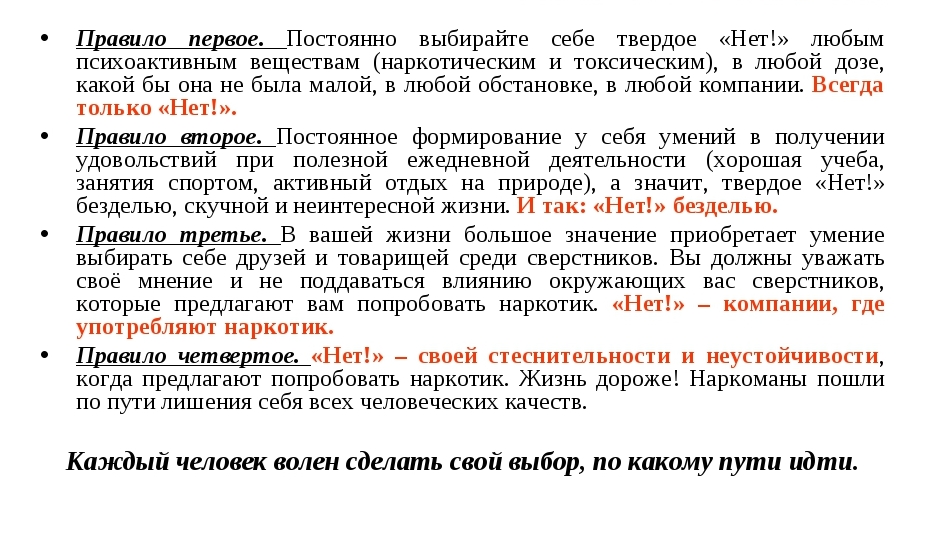 